Greetings from SPIKE!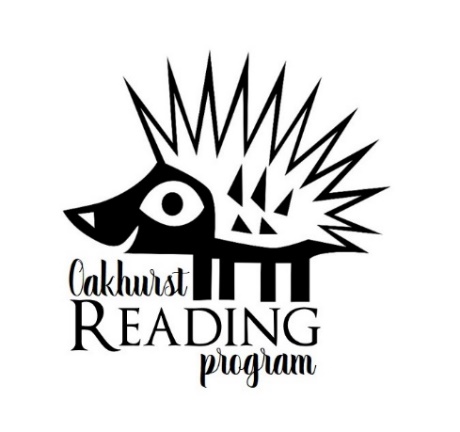 Teachers,First and foremost, we would like to thank you for your continued commitment in advancing the minds of every student here at Oakhurst.  We know that it has been a difficult few months and will continue to be challenging as the new school year begins.  Please note, that the dedication you have shown and continue to show is greatly appreciated and does not go unnoticed. We are truly privileged to have you at Oakhurst!We welcome you to a new SPIKE Reading Program year.  Most of you are familiar with the SPIKE (Students Parents Involved in Kids Education) program, which encourages students to read nightly at home.  Even though many facets of learning have changed this year, one thing we do not want to change is the reading growth of all Oakhurst students.  We ask you to, please, encourage all your students to read nightly! This year, SPIKE logs will be completely digital.  Each month Mrs. Kennedy will send out the link for the logs during one of her weekly calls.  All logs will be completed online and then emailed to OakhurstSpikeLogs@gmail.com by the 5th of the following month. For each night a student reads at home, the student should notate it on their monthly reading logs, including the title of book they read and for how many minutes they read.  Students that read for 20 minutes and at least 20 days a month receive SPIKE credit, which in turn entitles them to prizes, celebrations and book incentives throughout the year.  Your classroom benefits also! Every month your classroom can receive books for your students completing their reading logs.  The more students that complete and turn in their logs, the more books your classroom can receive (up to 32 books throughout the school year)!  Monthly incentives will be placed in teacher mailboxes for distribution.  We will arrange for MyPCS students to receive their incentive prizes after each SPIKE celebration, so about every 2 to 3 months.Please reach out to us and let us know what books you would love to have for your classrooms or available for students to choose from during the SPIKE celebrations.  We will do our best to meet your request.  You can reach out to us with your request or any questions at OESSpikeTeam@gmail.com.Thank you in advanced for your continued SPIKE support.Sincerely,Iliana McClellan, SPIKE ChairStacy Stanford, SPIKE Co-Chair